東京慈恵会医科大学へのアクセス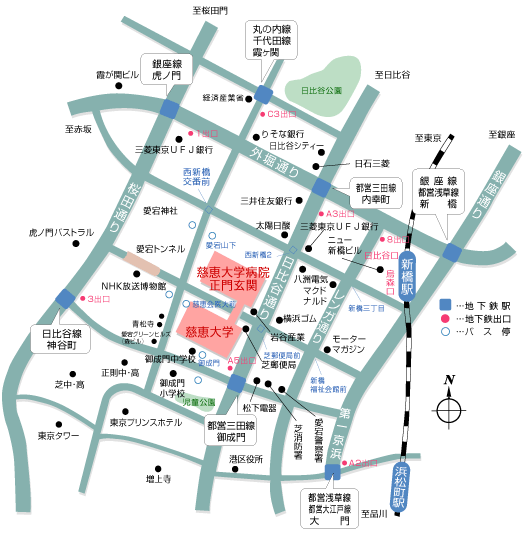 勉強会会場（高木2号館　地下一階　南講堂）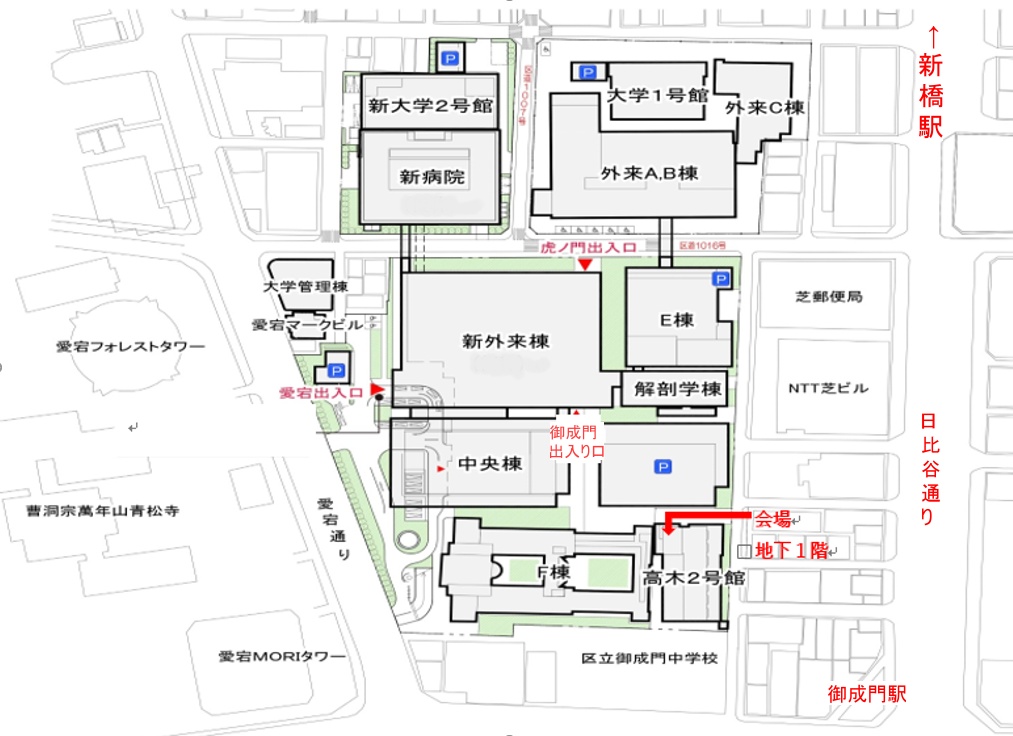 電車最寄駅出口徒歩JR新橋烏森口１２分都営三田線御成門内幸町Ａ５Ａ３３分１０分日比谷線神谷町３７分銀座線虎ノ門１１０分銀座線・都営浅草線新橋８１２分都営浅草線・都営大江戸線大門Ａ２１３分丸の内線・千代田線霞が関Ｃ３１３分